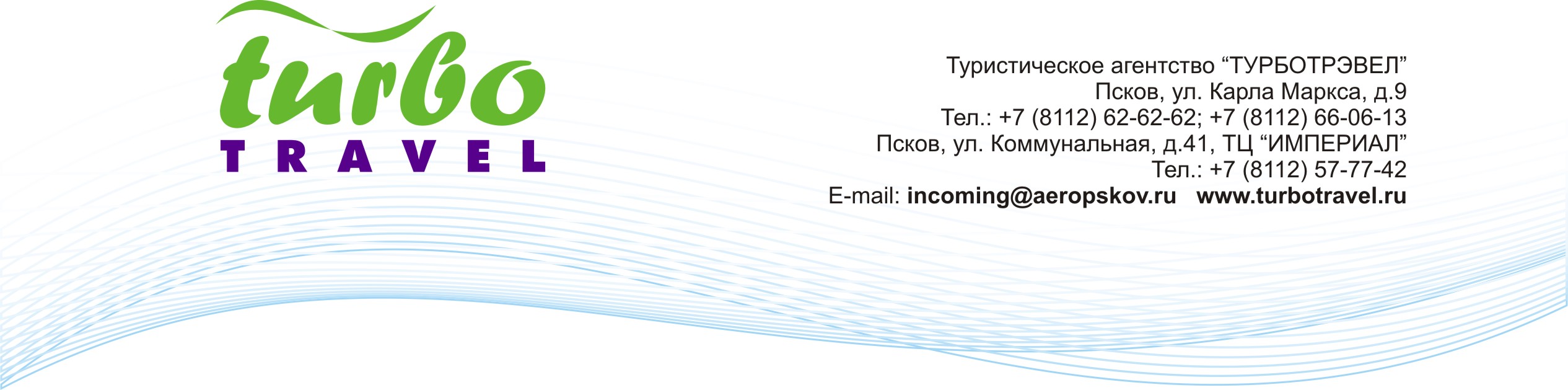 БЕРЛИН + ПОТСДАМ29 Апреля — 3 Мая 2020 4 ночи/5 дней- Обзорная экскурсия по Берлину- Рейхстаг- Потсдам – Сан-Суси*Дорогие друзья, очень захотелось показать вам этот город – динамичный, многоликий, богатый историей Берлин,после корпоратива нашей компании в Берлине в ноябре 2019. :)Итак, спешим поделиться вдохновением! Авторский тур Шконда ПолиныПрограмма тура1 день.29.04.202004.00 — выезд из Пскова от офиса «Турботрэвел» на К.Маркса д.9, трансфер в аэропорт г.Риги. 13.15-13.55 – перелет в Берлин, переезд  в отель. Заселение. Вечерняя прогулка с руководителем группы по Берлину: вас ждут первые приятные открытия чудесного города и, конечно, ужин в традиционном немецком ресторане. ($).    2 день.  30.04.2020Завтрак в отеле. Обзорная пешеходная экскурсия по городу «История Столицы Германии». История названия Берлина покрыта плотной завесой тайны. Есть версия, что Берлин произошел от начала немецкого слово «bar», которое в переводе на русский язык означает «медведь». Рассказывать об истории Берлина можно бесконечно долго, слишком много интересных событий было связано с этим городом, первое упоминание о котором встречается уже в 1237-м году. Тогда река Шпрее разделяла два города – собственно, Берлин и Кёльн. На этой экскурсии вы увидите: Рейхстаг, Бранденбургские Ворота, Мемориал жертвам Холокоста, Правительственный Комплекс ФРГ, Резиденция Федерального Канцлера, Потсдамская Площадь, Сони-Центр, Остаток Берлинской Стены, Чек-Пойнт Чарли, Здание Министерства Авиации Третьего Рейха, «Топография Террора», подвалы бывшего здания Гестапо и т.д.Во второй половине дня – время для самостоятельной прогулки по городу или дополнительная экскурсия.Дополнительная пешеходная экскурсия «Старая История Берлина».Вы познакомитесь совершенно с другим Берлином, мы пройдем по маршруту: Александрплац, Берлинская телебашня, Мариенкирхе, Фонтан Нептуна, Красная Ратуша, Квартал Святого Николая, Стойка-восстановление Королевского Дворца, Набережная Шпрее, Кафедральный собор Берлина, Остров Музеев, Дворцовый мост, Унтер-Дн-Линден, Исторический музей, Дворец Кронпринца, Новая Караульная, Университет имени Гумбольдта, Опера, Площадь Бебеля, Мемориал сожжённым книгам, Площадь Жандармского Рынка.3 день.01.05.2020Завтрак. Экскурсия по Потсдаму.	Какое счастье, что Потсдам находится так не далеко от Берлина. Мы с удовольствием познакомим вас с ним!  Потсдам, расположенный неподалеку от столицы Германии, по праву сравнивают со знаменитым Версалем и петербургским Петергофом— это возможность «разбавить» имперско-индустриальную архитектуру Берлина барокко, ощутить себя в немецкой провинциальной идиллии и посетить резиденцию самого скандального короля Пруссии — Фридриха Второго.Здесь захватывает дух от атмосферы роскоши и богатства! Великолепные садово-парковые ансамбли, над которыми много лет работали лучшие прусские мастера садово-инженерного дела, великолепные дворцы, находясь в которых словно погружаешься в прошлое – именно этим славится Потсдам.Экскурсию мы начнем с исторического центра Потсдама, увидим знаменитые Бранденбургские, Науэнские и Охотничьи ворота, церковь Святого Николая. Неспешно прогуляемся по шикарным садам и паркам. Посещение Дворца Сан Суси ($). 4 день.02.05.2020Завтрак. Посещение Рейхстага. Наконец-то пришло время посетить главный символ Берлина и всей Германии! Изначально так назывался парламент, на смену которому пришел Бундестаг, а имя закрепилось за построенным специально для него зданием. Оно было заложено в 1884 г. по распоряжению Кайзера Вильгельма I, работы продолжались 10 лет. По замыслу автора проекта Пауля Валлота черты итальянского возрождения привнесли в архитектурный облик Рейхстага имперское величие. Свободное время. 5 день.03.05.2020Завтрак. Сбор группы в 08.30, переезд в аэропорт. 11.50-14.30 – перелет в Ригу. Посещение ТК Спица, время на обед ($) и отдых. 17.00 - трансфер в Псков, прибытие ~23.00.Стоимость тура — 34900р.В стоимость включено:Прямой авиаперелет из Риги, включая ручную кладь (10 кг. на человека размер которой не превышает  40х20х25); проживание в отеле 3*; питание – завтраки в отеле; трансферы по всему пути следования (проезд в Берлине аэропорт-отель-аэропорт на общественном транспорте); экскурсии согласно программе тура (Обзорная по Берлину, посещение Рейхстанга, экскурсия по Потсдаму); сопровождение представителем фирмы «Турботрэвел».Дополнительно оплачиваются:Крупная ручная кладь 55х40х20 — 2300р. в обе стороны;Багаж — 20 кг — 4500р. в обе стороны;Городской налог в отеле 2-4 евро с человека за ночь;Проезд в Потсдам – 7 евро (дневной билет); Входные билеты в музеи, парки, дегустации;Билет в Сан Суси – 12 евро (+ аудиогид – 3евро); Дополнительная экскурсия «Старая История Берлина» - 1500руб. Доплата за одноместное размещение – 14000р.ВНИМАНИЕ!Для поездки необходимо наличие шенгенской визы и мед. страховки. В программе данного тура туроператор оставляет за собой право изменять и дополнять программу не уменьшая объёма!Тур состоится при наборе в группу не менее 10 человек.Время в программе тура указано местное (в Германии – 2  часа)!!